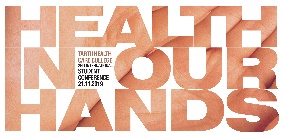 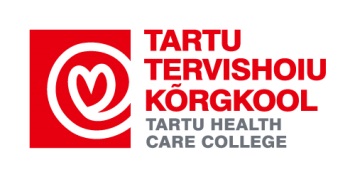 International Student Conference in Healt Sciences„Health in Our Hands“                                                  20-21 November 2019Wednesday, 20.11.20199.00		Registration at Tartu Health Care College (Nooruse 5, room 007)10.00		Making college birthday cake (ground floor)	11.00		College tour13.00		Lunch and cake14.30		City tour16.00		Spare time18.00		Welcoming event (inc dinner) at Science Centre AHHAA (http://www.ahhaa.ee/en)Workshops:1.      Proprioceptive neuromuscular facilitation (PNF); Katarina Sadovnik, MSc (Austria), 20.11.2019 at 14.00-17.002.      Maximal and submaximal tests in cardiorehabilitation; Steven Onkelinx, PhD (Netherlands), 22.11.2019 at 9.00-15.003.      Food safety and food fraud through time; Jan Homma (Netherlands), 19.11.2019 at 9.00-17.00 and 20.2019 at 14.00-17.004.      Refugees` health; Evathia Sakellari, PhD (Greece), 22.11.2019 at 9.00.00-12.00Thursday, 21.11.20199.00	Registration at Tartu Health Care College (Nooruse 5, room 007)9.15	Opening ceremony9.30	Keynote speech 10.00	Oral presentations 12.00	Lunch 12.45	Oral presentations 14.15	Coffee break14.30	Oral presentations / Poster presentations16.30	Coffee break16.45	Sponsor presentation17.00	Surprise17.15	Awarding ceremonySCIENTIFIC SESSIONS (21.11.2019)Oral session (room 007):10.00-10.15	CONSEQUENCES OF SOCIAL NETWORKING ADDICTION IN ADOLESCENTS Author: Marcos Lacombe GuerreroSupervisors: Dagmar Stoiber-Sakaguchi, Petra Aigner, Martina Stöckl10.15-10.30	THE HYGIENE AND SAFETY OF ESTONIAN PLAYROOMS AS ASSESSED BY PARENTS Author: Egle SillutaSupervisor: Kristi Vahur10.30-10.45	STATE OF KNOWLEDGE AND THE PREVALNECE OF ACNE (ACNE VULGARIS) AMONG YOUNG PEOPLE IN KLAIPEDA (LITHUANIA)Authors: Aistė Gudžiūnaitė, Agnė Červonikovaitė, Samanta SokolovaitėSupervisor: Gražina Šniepienė10.45-11.00	COMMUNITY HEALTH PREVENTION IN THE FIELD BY NURSING STUDENTSAuthors: Joycia Piquet, Téa LerescheSupervisor: Françoise Ineichen11.00-11.15	STRENCO INTENSIVE PROGRAM: STUDENTS’ EXPERIENCES IN COLLABORATION AND CO-PRODUCTION IN MENTAL HEALTHAuthors: Foteini Dimitrakopoulou, Kalliroi Dragomanovits, Eleni PetratouSupervisor: Evanthia Sakellari11.15-11.30	THE POSSIBILITIES OF USING METAPHORICAL ASSOCIATIVE CARDS (MAC) AND CARDS FOR FAIRY TALE IN PSYCHOLOGICAL WORK WITH CHILDREN AND TEENAGERSAuthors: Lebedev M.A., Galkina G.DSupervisor: Butorin V.V.11.45-12.00	ETHICAL PROBLEMS AND MORAL DISTRESS IN PSYCHIATRIC NURSINGAuthor: Marit ReierSupervisor: Reet Urban12.45-13.00	GAIT RECOVERY IN PATIENTS WITH SUBACUTE STROKE APPLYING KINISIFORO SYSTEMAuthor: Svetlana KravcovieneSupervisor: Vaida Piekuvienė13.00-13.15	HIGH INTENSITY AEROBIC EXERCISE AND MOTOR MEMORYAuthors: Amanda Rasiulyte, Aiste Samsonaite Supervisors: Rasa Baceviciene, Laura Kyguoliene13.15-13.30	COGNITIVE AND PSYCHOMOTOR FUNCTION OF YOUNG PEOPLE AFTER HIGH INTENSITY PHYSICAL EXERCISE	Authors: Gedas Sakalauskas, Amana RasiulyteSupervisors: Rasa Baceviciene, Laura Kyguoliene13.30-13.45	PAIN NEUROSCIENCE EDUCATION AS A PART OF PHYSIOTHERAPYAuthor: Geitrin JansenSupervisor: Eeva-Liisa Sibul13.45-14.00	THE INCREASE OF OBESITY IN THE ISLANDS OF PACIFIC OCEANAuthors: Aurélie Chavanne, Valentine PortmannSupervisor: Françoise Ineichen14.00-14.15	FETAL MACROSOMIA`S EFFECT ON DELIVERY COMPLICATIONSAuthors: Ilze Dupuža, Kristīne BuķeSupervisor: Natālija Vedmedovska 14.30-14.45	COMPARISON OF TWO TESTING SYSTEMS FOR HPV GENOYTYPING AND EVALUATION OF CYTOLOGICAL CORRELATIONS		Author: Fabian König		Supervisors: Romana Michenthaler, Karin Gstinig14.45-15.00 	POSSIBLE REASONS RELATED TO NON-PARTICIPATION DURING BREAST CANCER SCREENING AMONG ESTONIAN WOMEN Author: Marilyn Koor		Supervisors: Kadi Lubi, Taisi Kõiv15.00-15.15 	THE SPECIFIC EFFECT OF STAT3 ISOFORMS ON ACUTE MYELOID LEUKEMIA CELLS AND THEIR INTERACTION WITH MURINE ENDOTHELIAL CELLSAuthor: Carmen Marita Schweicker		Supervisors: Dagmar Stoiber-Sakaguchi, Petra Aigner, Martina Stöckl15.15-15.30 	IDENTIFICATION OF CAF (CANCER ASSOCIATED FIBROBLASTS) – DERIVED FACTORS LEADING TO MAPK ACTIVATION IN COLON CANCER CELLSAuthor: Lena Hohl		Supervisor: Helmut Dolznig15.30-15.45 	DETERMINATION OF HIGH SENSITIVE C-REACTIVE PROTEIN IN PATIENTS WITH JUVENILE IDIOPATHIC ARTHRITIS AND IT´S SENSITIVITY TO IRON STORAGE PROTEIN – FERRITINAuthor: Heneli Ristisaar		Supervisors: Chris Pruunsild, Mai Treial15.45-16.00 	EXPERIENCE OF PATIENTS LIVING WITH HIV/AIDS OF NURSING CARE THEY RECEIVEAuthor: Rael Helminen 		Supervisor: Marjo Palovaara16.00-16.15 	THE EFFECT OF DIFFERENT PHYSIOTHERAPY METHODS ON PAIN, DAILY PHYSICAL ACTIVITY AND SEDENTARY LIFESTYLE ASSOCIATIONS WITH INFERTILITY TREATMENT AND PREGNANCY OUTCOMES AMONG COUPLES ENTERING ASSISTED REPRODUCTIVE PROCEDURESAuthors: Siret Läänelaid, Theodora Kunovac Kallak, Salih Joelsson, L., Jonatan R. Ruiz, Edward J. Davey, E., Julus Hreinsson, Kjell Wånggren, Anneli Stavreus Evers, Ruth Kalda, Andres Salumets, Francisco B. Ortega, Signe Altmäe		Supervisors: Ruth Kalda, Andres Salumets, Signe Altmäe 16.15-16.30	EFFECT OF HIGH-INTENSIVE INTERVAL TRAINING ON CHANGES OF BODY COMPOSITION, CARDIORESPIRATORY FITNESS, ENDOTHELIAL FUNCTION AND BLOOD BIOCHEMICAL MARKERS IN OBESE BOYSAuthor: Marit Salus		Supervisors: Jaak Jürimäe, Vallo Tillmann16.30-16.45	RECONSIDERING THE MEANING OF HEALTH LITERACYAuthor: Inga PloomipuuSupervisors: Jack Holbrook, Miia RannikmäePoster session (room 011):14.30-14.35	Opening the session14.35-14.41	PHYSICAL ACTIVITY, BODY COMPOSITION AND SLEEPING DURATION AND ASSOCIATIONS BETWEEN THEM IN 6–8 YEARS OLD CHILDREN FROM TARTU IN TRANSITION FROM KINDERGARTEN TO SCHOOLAuthor: Kersti UndritsSupervisor: Eva-Maria Riso14.41-14.47	TARTU JAAN POSKA GYMNASIUM`S 11TH GRADE STUDENTS`AMBULATORY ACTIVITY LEVELS, SLEEP DURATION AND SCREEN TIME ANS ASSOCIATIONS BETWEEN THEMAuthor: Märt RisoSupervisors: Triinu Palo and Eva-Maria Riso14.32-14.38	PHYSICAL ACTIVITY IN ESTONIAN SCHOOLCHILDREN OF DIFFERENT AGEAuthor: Grete UdrasSupervisor: Eva-Maria Riso14.38-14.44	THE EFFECT OF ALCOHOL TRADE FROM LATVIA TO BUYING HABITS AND CONSUMPTION PATTERN OF ESTONIANSAuthor: Tuuli MuistnaSupervisors: Anna-Liisa Tamm, Ülle Parm, Aivar Voog14.44-14.50	WORKAHOLISM IN THE WORK OF A MASSAGE THERAPIST – A PILOT STUDYAuthors: Marta Dupkevica, Liene Krauze-LusteSupervisors: Sandra Seimane, Evija Levensteina14.50-14.56	BACK PAIN PREVALENCE AND ELATION WITH WORK AT STATE EMERGENCY MEDICAL SERVICE IN LATVIAAuthor: Kintija IvanovaSupervisors: Evija Levensteina, Sandra Seimane15.02-15.08	THE IMPACT OF PHYSIOTHERAPY ON MOBILITY AND TRUNK CONTROL IN PATIENTS WITH THORACIC TRAUMAAuthor: Aurelija GrinevičienėSupervisor: Jurgita Boltutiene15.08-15.14	EFFECTIVENESS OF THERAPEUTIC EXERCISES ON LOWER BACK PAIN AND TO FUNCTIONAL STATUS OF SPINE	Authors: Dmitri Kurganov, Triin Kont	Supervisor: Marit Salus15.14-15.20	THE IMPACT OF STABILIZATION AND DYNAMIC EXERCISES ON PAIN INTENSITY AND FUNCTIONAL CAPACITY FOR INDIVIDUALS WITH CHRONIC NECK PAIN	Author: Kamile Skruibyte	Supervisor: Jurgita Boltutiene15.20-15.26	ACTIVITY AND STRENGTH ENDURANCE OF THE CORE MUSCLES IN LUMBAR SPINAL STENOSISAuthors: Rimantė Urbonaitė, Aurelija CiparytėSupervisor: Daiva Lenčiauskienė15.26-15.32	THE EFFECT OF MASSAGE ON REDUCING THE FOREHEAD AND GLABELLAR LINESAuthors: Greta Gudauskaite, Emilija GečaitėSupervisor: Kristina Letkauskaitė 15.32-15.38	VACUUM EXTRACTION`S EFFECT ON DELIVERY OUTCOMESAuthors: Kristīne Buķe, Ilze DupužaSupervisor: Natālija Vedmedovska15.38-15.44	PAROXYSMAL ATRIAL FIBRILLATION AND COGNITIVE FUNCTIONSAuthor: Liga Katrina LindeSupervisors: Sandra Seimane, Evija Levensteina15.44-15.50	THE RELATIONSHIP BETWEEN SELF-STIGMA AND QUALITY OF LIFE OF ADULTS WITH MENTAL ILLNESS AND THE THERAPEUTIC TECHNIQUES FOCUSING ON REDUCING SELF-STIGMA OF ADULTS WITH MENTAL ILLNESSAuthors: Dagmar-Christel Mähar, Liina OherjusSupervisor: Margit Lenk-Adusoo15.50-15.56	COMPARISON OF STRESS FOR MEDICAL STUDENTS IN LATVIA AND LITHUANIAAuthor: Eliza KuzmickaSupervisors: Evija Levensteina, Sandra Seimane15.56-16.02 	PERCEPTIONS OF SIMULATION TRAINING IMPACT AMONGST RADIOGRAPHY STUDENTSAuthor: Merili TilgarSupervisor: Tiina Kukkes16.02-16.08	THE RESULTS OF „VENOUS ULCER KNOWLEDGE TEST“ IN TALLINN HEALTH CARE COLLEGE, ANSWERED BY NURSING STUDENTS FROM SECOND COURSE Author: Anete Rätto	Supervisor: Ljudmila Linnik16.08-16.14	TALLINN HEALTH CARE COLLEGE’S SECOND COURSE NURSING STUDENTS KNOWLEDGE ABOUT PRESSURE ULCERS USING “PIEPER’S PRESSURE ULCER KNOWLEDGE TEST” RESULTS	Authors: Janika Loog, Kristina LillemetsSupervisor: Ljudmila Linnik